Schulkalender 2023/24 ThüringenSchulkalender 2023/24 ThüringenSchulkalender 2023/24 ThüringenSchulkalender 2023/24 ThüringenSchulkalender 2023/24 ThüringenSchulkalender 2023/24 ThüringenSchulkalender 2023/24 ThüringenSchulkalender 2023/24 ThüringenSchulkalender 2023/24 ThüringenSchulkalender 2023/24 ThüringenSchulkalender 2023/24 ThüringenSchulkalender 2023/24 ThüringenSchulkalender 2023/24 ThüringenSchulkalender 2023/24 ThüringenSchulkalender 2023/24 ThüringenSchulkalender 2023/24 ThüringenSchulkalender 2023/24 ThüringenSchulkalender 2023/24 ThüringenSchulkalender 2023/24 ThüringenSchulkalender 2023/24 Thüringen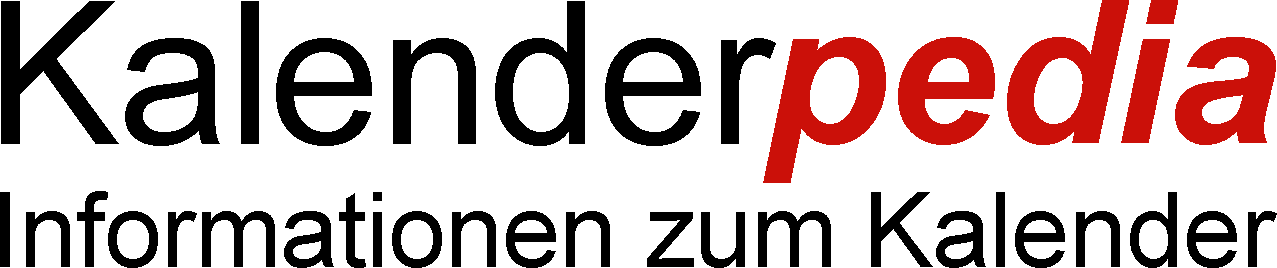 August 2023August 2023August 2023August 2023September 2023September 2023September 2023September 2023Oktober 2023Oktober 2023Oktober 2023Oktober 2023November 2023November 2023November 2023November 2023Dezember 2023Dezember 2023Dezember 2023Dezember 2023Januar 2024Januar 2024Januar 2024Januar 20241Di1Fr1So1MiAllerheiligenAllerheiligen1FrKlfahrt 9bKlfahrt 9b1MoNeujahr12Mi2Sa2Mo402Do2Sa2Di3Do3So3DiTag der Dt. EinheitTag der Dt. Einheit3Fr3So1. Advent1. Advent3Mi4Fr4Mo364Mi4Sa4Mo494Do5Sa5Di5Do5So5Di5Fr6So6Mi6Fr6Mo456MiTrommelworkshopTrommelworkshop6SaHeilige Drei KönigeHeilige Drei Könige7Mo327Do7Sa7Di7Do7So8Di8Fr8So8Mi8FrThemen PA 9, WeihnkonzertThemen PA 9, Weihnkonzert8MoSkilager29Mi9Sa9Mo419Do9Sa9DiSkilagerSkilager10Do10So10Di10Fr10So10MiSkilagerSkilager11Fr11MoSBP 10, Vereinb SBP 93711Mi11Sa11Mo5011DoSkilagerSkilager12Sa12DiSBP 10SBP 1012Do12So12Di12FrSkilagerSkilager13So13MiSBP 10, EA, ESVSBP 10, EA, ESV13Fr13Mo13Mi13Sa14Mo3314DoSBP 10SBP 1014Sa14DiProjektarbeitstag 10Projektarbeitstag 1014DoMa-OlympiadeMa-Olympiade14So15Di15FrSBP 10SBP 1015So15MiHallensportfestHallensportfest15Fr15Mo316Mi16Sa16MoSBP 94216Do16Sa16Di17Do17So17DiSBP 9SBP 917Fr17So17MiEA 8/9 BOEA 8/9 BO18Fr18Mo3818MiSBP 9SBP 918Sa18Mo5118Do19Sa19DiAga 7Aga 719DoSBP 9SBP 919So19Di19Fr20So20MiWeltkindertagWeltkindertag20FrSBP 9SBP 920MoEST4720Mi20Sa21MoKlsprecherwahl 6-103421DoKlsprecherversammlgKlsprecherversammlg21Sa21Di21Do21So22Di22Fr22So22MiProwo9Prowo922Fr22MoKK423Mi23Sa23MoSBP 94323DoProwo9Prowo923Sa23DiKKKK24Do24So24DiSBP 9SBP 924FrProwo9Prowo924SoHeiligabendHeiligabend24MiKKKK25FrKlsprecherwahl 5Klsprecherwahl 525Mo3925MiSBP 9, SKSBP 9, SK25Sa25Mo1. Weihnachtstag5225DoKKKK26SaStadtfest UmzugStadtfest Umzug26Di26DoSBP 9SBP 926So26Di2. Weihnachtstag2. Weihnachtstag26FrAbg. Arbaufträge PA9Abg. Arbaufträge PA927So27MiVocatium 9H/10, Klfahrt 6Vocatium 9H/10, Klfahrt 627FrSBP 9SBP 927Mo4827Mi27Sa28MoVereinb SBP103528DoKlfahrt 6Klfahrt 628Sa28DiWeihnachtsbastelnWeihnachtsbasteln28Do28So29Di29FrKlfahrt 6Klfahrt 629SoEnde der SommerzeitEnde der Sommerzeit29MiKlfahrt9bKlfahrt9b29Fr29MoAga8530Mi30Sa30Mofrei4430DoKlfahrt 9bKlfahrt 9b30Sa30DiAga8Aga831Do31DiReformationstagReformationstag31SoSilvesterSilvester31MiAga8Aga8© Kalenderpedia®   www.kalenderpedia.de© Kalenderpedia®   www.kalenderpedia.de© Kalenderpedia®   www.kalenderpedia.de© Kalenderpedia®   www.kalenderpedia.de© Kalenderpedia®   www.kalenderpedia.de© Kalenderpedia®   www.kalenderpedia.de© Kalenderpedia®   www.kalenderpedia.de© Kalenderpedia®   www.kalenderpedia.de© Kalenderpedia®   www.kalenderpedia.de© Kalenderpedia®   www.kalenderpedia.de© Kalenderpedia®   www.kalenderpedia.de© Kalenderpedia®   www.kalenderpedia.de© Kalenderpedia®   www.kalenderpedia.de© Kalenderpedia®   www.kalenderpedia.de© Kalenderpedia®   www.kalenderpedia.de© Kalenderpedia®   www.kalenderpedia.de© Kalenderpedia®   www.kalenderpedia.de© Kalenderpedia®   www.kalenderpedia.de© Kalenderpedia®   www.kalenderpedia.de© Kalenderpedia®   www.kalenderpedia.deAngaben ohne GewährAngaben ohne GewährAngaben ohne GewährAngaben ohne GewährSchulkalender 2023/24 ThüringenSchulkalender 2023/24 ThüringenSchulkalender 2023/24 ThüringenSchulkalender 2023/24 ThüringenSchulkalender 2023/24 ThüringenSchulkalender 2023/24 ThüringenSchulkalender 2023/24 ThüringenSchulkalender 2023/24 ThüringenSchulkalender 2023/24 ThüringenSchulkalender 2023/24 ThüringenSchulkalender 2023/24 ThüringenSchulkalender 2023/24 ThüringenSchulkalender 2023/24 ThüringenSchulkalender 2023/24 ThüringenSchulkalender 2023/24 ThüringenSchulkalender 2023/24 ThüringenSchulkalender 2023/24 ThüringenSchulkalender 2023/24 ThüringenSchulkalender 2023/24 ThüringenSchulkalender 2023/24 ThüringenFebruar 2024Februar 2024Februar 2024Februar 2024März 2024März 2024März 2024März 2024April 2024April 2024April 2024April 2024Mai 2024Mai 2024Mai 2024Mai 2024Juni 2024Juni 2024Juni 2024Juni 2024Juli 2024Juli 2024Juli 2024Juli 20241DoAga 8, Aga 8, 1Fr1MoOstermontag141MiTag der ArbeitTag der Arbeit1Sa1Mo272FrAga 8Aga 82Sa2Di2Do2So2Di3Sa3So3Mi3Fr3MoAga 7233Mi4So4MoVereinb SBP 8104Do4Sa4DiAga 7Aga 74Do5Mo65DiKT 6 MaKT 6 Ma5Fr5So5MiAga7, EA 4Aga7, EA 45Fr6Di6MiKT 8 DeKT 8 De6Sa6Mo196DoAga 7Aga 76Sa7Mi7DoAnmeldewoche RSAnmeldewoche RS7So7Di. . 7FrAga 7Aga 77So8Do8Fr8MoSBP 8158Mifreifrei8Sa8Mo289FrZeugnisausgabeZeugnisausgabe9Sa9DiSBP 8SBP 89DoChristi HimmelfahrtChristi Himmelfahrt9So9Di10Sa10So10MiSBP 8SBP 810Fr10MoPrüfungstag2410Mi11So11MoEST1111DoSBP 8SBP 811Sa11Di11Do12MoRosenmontag712Di12FrSBP 8SBP 812SoMuttertagMuttertag12Mi2.SK2.SK12Fr13Di13MiAnmeldewoche RSAnmeldewoche RS13Sa13Mo2013Do13Sa14Mi14Do14So14Di14Fr14So15Do15Fr15Mo1615Miletzter Unterrichtstagletzter Unterrichtstag15Sa15Mo2916Fr16Sa16Di16Do16So16Di17Sa17So17Mi17Fr17MoStellprobe2517Mi18So18MoKLfahrt 101218Do18Sa18DiZeugnisfeierZeugnisfeier18Do19MoElternantrag Gym819DiKlfahrt 10Klfahrt 1019Fr19SoPfingstenPfingsten19MiZeugnisausgabeZeugnisausgabe19Fr20Di20MiKlfahrt 10Klfahrt 1020Sa20MoPfingstmontag2120Do20Sa21Mi21DoKlfahrt 10, KänguruwettKlfahrt 10, Känguruwett21So21DiRSA DeRSA De21Fr21So22Do22FrKlfahrt 10 Klfahrt 10 22MoPräs PA1722MiQHS DeQHS De22Sa22Mo3023FrAbgabe PAAbgabe PA23Sa23DiPräs PAPräs PA23DoRSA MaRSA Ma23So23Di24Sa24So24MiPräs PAPräs PA24FrQHS MaQHS Ma24Mo2624Mi25So25Mo1325DoPräs PAPräs PA25Sa25Di25Do26Mo926Di26FrPräs PAPräs PA26So26Mi26Fr27DiKT 8 EnKT 8 En27Mi27Sa27MoRSA En2227Do27Sa28Mi28Do28So28DiPrakt Prüfung QHSPrakt Prüfung QHS28Fr28So29DoKT 8 MaKT 8 Ma29FrKarfreitagKarfreitag29Mo1829Mi29Sa29Mo3130Sa30Di30Do30So30Di31SoBeginn der SommerzeitBeginn der Sommerzeit31Fr31Mi© Kalenderpedia®   www.kalenderpedia.de© Kalenderpedia®   www.kalenderpedia.de© Kalenderpedia®   www.kalenderpedia.de© Kalenderpedia®   www.kalenderpedia.de© Kalenderpedia®   www.kalenderpedia.de© Kalenderpedia®   www.kalenderpedia.de© Kalenderpedia®   www.kalenderpedia.de© Kalenderpedia®   www.kalenderpedia.de© Kalenderpedia®   www.kalenderpedia.de© Kalenderpedia®   www.kalenderpedia.de© Kalenderpedia®   www.kalenderpedia.de© Kalenderpedia®   www.kalenderpedia.de© Kalenderpedia®   www.kalenderpedia.de© Kalenderpedia®   www.kalenderpedia.de© Kalenderpedia®   www.kalenderpedia.de© Kalenderpedia®   www.kalenderpedia.de© Kalenderpedia®   www.kalenderpedia.de© Kalenderpedia®   www.kalenderpedia.de© Kalenderpedia®   www.kalenderpedia.de© Kalenderpedia®   www.kalenderpedia.deAngaben ohne GewährAngaben ohne GewährAngaben ohne GewährAngaben ohne Gewähr